Federazione Italiana Giuoco Calcio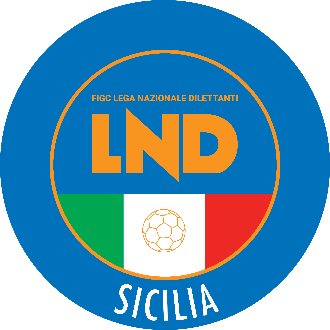 Lega Nazionale DilettantiCOMITATO REGIONALE SICILIAVia Orazio Siino s.n.c., 90010 FICARAZZI - PACENTRALINO: 091.680.84.02Indirizzo Internet: sicilia.lnd.ite-mail:sicilia.sgs@lnd.itStagione Sportiva 2022/2023Comunicato Ufficiale n° 296/sgs 114 Del 9 febbraio 20231.  COMUNICAZIONI DELLA F.I.G.C. COMUNICATO UFFICIALE N. 104/A – pubblicato il 18 gennaio 2023ABBREVIAZIONE DEI TERMINI PROCEDURALI DINANZI AGLI ORGANI DI GIUSTIZIASPORTIVA PER LE ULTIME 4 GIORNATE E GLI EVENTUALI SPAREGGI DEI CAMPIONATI REGIONALI, PROVINCIALI E DISTRETTUALI DI CALCIO A 11 E DI CALCIO A 5 – MASCHILI E FEMMINILI – DELLA LEGA NAZIONALE DILETTANTI E DEI CAMPIONATI REGIONALI, PROVINCIALI E DISTRETTUALI ALLIEVI E GIOVANISSIMI – (stagione sportiva 2022/2023)https://www.lnd.it/it/comunicati-e-circolari/comunicati-ufficiali/stagione-sportiva-2022-2023/10123-comunicato-ufficiale-n-205-abbreviazione-termini-g-s-ultime-4-giornate-eventuali-spareggi-campionati-regionali-per-la-s-s-2022-2023/fileCOMUNICATO UFFICIALE N. 105/A – pubblicato il 18 gennaio 2023ABBREVIAZIONE DEI TERMINI PROCEDURALI DINANZI AGLI ORGANI DI GIUSTIZIA SPORTIVA PER LE GARE DI PLAY OFF E PLAY OUT DEI CAMPIONATI REGIONALI, PROVINCIALI E DISTRETTUALI DI CALCIO A 11 E DI CALCIO A 5 – MASCHILI E FEMMINILI – DELLA LEGA NAZIONALE DILETTANTI E DEI CAMPIONATI REGIONALI, PROVINCIALI E DISTRETTUALI ALLIEVI E GIOVANISSIMI (stagione sportiva 2022/2023)https://www.lnd.it/it/comunicati-e-circolari/comunicati-ufficiali/stagione-sportiva-2022-2023/10124-comunicato-ufficiale-n-206-abbreviazione-termini-g-s-play-off-e-play-out-campionati-regionali-per-la-s-s-2022-2023/fileCOMUNICATO UFFICIALE N. 107/A – pubblicato il 18 gennaio 2023ABBREVIAZIONE DEI TERMINI PROCEDURALI DINANZI AGLI ORGANI DI GIUSTIZIASPORTIVA PER FASI FINALI DEI CAMPIONATI REGIONALI, PROVINCIALI E DISTRETTUALI ALLIEVI E GIOVANISSIMI DILETTANTI – (stagione sportiva 2022/2023)https://www.lnd.it/it/comunicati-e-circolari/comunicati-ufficiali/stagione-sportiva-2022-2023/10126-comunicato-ufficiale-n-208-abbreviazione-termini-g-s-fasi-finali-campionati-regionali-allievi-e-giovanissimi-dilettanti-per-la-s-s-2022-2023/file2.  COMUNICAZIONI DELLA L.N.D. CIRCOLARE N. 19 del 2 settembre 2022DISPOSIZIONI PER LA GESTIONE DEI CASI POSITIVI AL VIRUS SARS-CoV-2NELL’AMBITO DEL “GRUPPO SQUADRA”(Attività ufficiale 2022/2023)Con riferimento alle indicazioni generali di cui al vigente Protocollo Sanitario in materia, da applicare alle Società dilettantistiche partecipanti alle competizioni agonistiche ufficiali 2022/2023, al fine di disciplinare lo svolgimento dell’attività, e nello specifico le gare ufficiali,  nell’ipotesi in cui sia accertata la positività al virus SARS-CoV-2 di calciatori/calciatrici e di giocatori/giocatrici tesserati/e per le squadre partecipanti ai Campionati Nazionali, Regionali e Provinciali 2022/2023, la Lega Nazionale Dilettanti dispone quanto di seguito specificato, salvo modifica o revoca nel corso della corrente stagione sportiva 2022/2023:CAMPIONATI REGIONALI E PROVINCIALI DI CALCIO A 11 MASCHILI E FEMMINILILa gara sarà regolarmente disputata qualora non risulti positivo al virus SARS-CoV-2 un numero di calciatori/calciatrici superiore a 8 (otto). La Società dovrà comunicare al Comitato/Delegazione competente, a mezzo PEC, i soggetti risultati positivi (calciatori e calciatrici) a seguito dell’esecuzione di un tampone molecolare o antigenico regolarmente effettuato presso una struttura pubblica o privata autorizzata o, comunque, registrato nella banca dati regionale attraverso il sistema tessera sanitaria.  In caso di un numero di calciatori/calciatrici positivi/e al virus SARS-CoV-2 superiore a 8 (otto) unità, la Società dovrà comunicare tale circostanza al Comitato/Delegazione competente, a mezzo PEC, entro e non oltre le 24 ore precedenti la gara ufficiale. Il Comitato/Delegazione, espletate le opportune verifiche, provvederà al rinvio della gara. Ai fini della richiesta di rinvio della gara, non saranno considerati nel computo del numero di calciatori/calciatrici superiore a 8 (otto), i casi positivi di calciatori/calciatrici inseriti/e da meno di 10 dieci giorni nell’elenco “gruppo squadra” comunicato al Comitato/Delegazione competente.La non avvenuta guarigione dei calciatori/calciatrici risultati positivi/e e per i quali si è determinata la richiesta di rinvio della gara non permetterà l’ulteriore richiesta di rinvio della gara stessa, salvo che nelle more non si verifichino altri casi di positività di calciatori/calciatrici nel numero indicato nel presente punto 1. Ogni Società deve trasmettere a mezzo PEC al Comitato/Delegazione competente, entro e non oltre la data fissata da questi ultimi, l’elenco del gruppo squadra, sottoscritto dal Presidente utilizzando il modulo allegato alla presente Circolare, con tutte le generalità di ciascun componente rientrante unicamente nella categoria calciatori/calciatrici. L’elenco potrà essere composto fino ad un massimo di 30 (trenta) soggetti e potrà essere modificato durante il corso della stagione sportiva, sempre a mezzo PEC. CAMPIONATI REGIONALI E PROVINCIALI DI CALCIO A 5 MASCHILI E FEMMINILILa gara sarà regolarmente disputata qualora non risulti positivo al virus SARS-CoV-2 un numero di giocatori/giocatrici superiore a 5 (cinque). La Società dovrà comunicare al Comitato/Delegazione competente, a mezzo PEC, i soggetti risultati positivi (giocatori e giocatrici) a seguito dell’esecuzione di un tampone molecolare o antigenico regolarmente effettuato presso una struttura pubblica o privata autorizzata o, comunque, registrato nella banca dati regionale attraverso il sistema tessera sanitaria.  In caso di un numero di giocatori/giocatrici positivi/e al virus SARS-CoV-2 superiore a 5 (cinque) unità, la Società dovrà comunicare tale circostanza al Comitato/Delegazione competente, a mezzo PEC, entro e non oltre le 24 ore precedenti la gara ufficiale. Il Comitato/Delegazione, espletate le opportune verifiche, provvederà al rinvio della gara. Ai fini della richiesta di rinvio della gara, non saranno considerati nel computo del numero di giocatori/giocatrici superiore a 5 (cinque), i casi positivi di giocatori/giocatrici inseriti/e da meno di 10 dieci giorni nell’elenco “gruppo squadra” comunicato al Comitato/Delegazione competente.La non avvenuta guarigione dei giocatori/giocatrici risultati positivi/e e per i quali si è   determinata la richiesta di rinvio della gara non permetterà l’ulteriore richiesta di rinvio della gara stessa, salvo che nelle more non si verifichino altri casi di positività di giocatori/giocatrici nel numero indicato nel presente punto 1. Ogni Società deve trasmettere a mezzo PEC al Comitato/Delegazione competente, entro e non oltre la data fissata da questi ultimi, l’elenco del gruppo squadra, sottoscritto dal Presidente utilizzando il modulo allegato alla presente Circolare, con tutte le generalità di ciascun componente rientrante unicamente nella categoria giocatori/giocatrici. L’elenco potrà essere composto fino ad un massimo di 20 (venti) soggetti e potrà essere modificato durante il corso della stagione sportiva, sempre a mezzo PEC. *********Per tutti gli adempimenti e disposizioni da osservare, si rimanda al vigente Protocollo Sanitario in materia e successive modifiche e/o integrazioni che le Società dovranno rispettare, salvo ulteriori e diversi provvedimenti che dovessero rendersi necessari.3.  COMUNICAZIONI DELL’ UFFICIO DEL COORDINATORETORNEI GIOVANILI ORGANIZZATI DALLE SOCIETÀSi riporta stralcio del C.U. SGS n. 22 del 25/07/2022: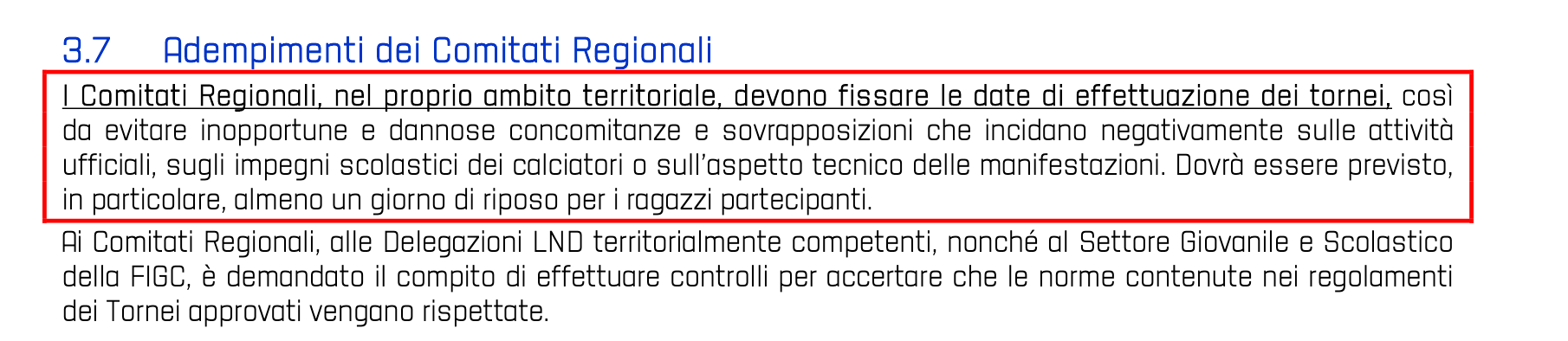 Il Coordinamento SGS Sicilia, in accordo con il Comitato Regionale LND Sicilia, comunica i periodi in cui sarà possibile richiedere l’autorizzazione di Tornei:1° PERIODO – FESTIVITÀ DI OGNISSANTIDal 29 Ottobre al 1 Novembre 20222° PERIODO  Dal 4 al 6 Novembre 20223° PERIODO Dal 9 al 11 Dicembre 20224° PERIODO – FESTIVITÀ NATALIZIEDal 17 Dicembre 2022 all’8 Gennaio 20235° PERIODO – CARNEVALEDal 18 al 21 Febbraio 20236° PERIODO – FESTIVITÀ PASQUALIDal 6 al 10 Aprile 20237° PERIODO – FESTA DEI LAVORATORIDal 29 Aprile al 1 Maggio 20238° PERIODO – FESTA DELLA REPUBBLICADal 1 al 4 Giugno 20239° PERIODO – TORNEI ESTIVIDall’11 al 30 Giugno 2023Questo Comitato Regionale provvede, dopo idonea istruttoria, demandata alle Delegazioni Provinciali, alla autorizzazione dei Tornei organizzati dalle Società sulla base della rispondenza ai requisiti richiesti dall’apposito Regolamento pubblicato dal Settore Giovanile e Scolastico.Al fine di evitare possibili discrasie nell’interpretazione e nell’attuazione delle normeregolamentari vigenti, con possibili conseguenze anche di ordine disciplinare, si informa che per ogni Torneo sarà nominato, dall’Ufficio del Coordinatore del S.G.S., un Referente Tecnico che affiancherà la società organizzatrice e sarà di supporto nella regolare applicazione delle norme federali.Si ricorda alle Società, al fine di consentire i tempi tecnici per un’efficace autorizzazione che è necessario inviare la documentazione entro le seguenti scadenze:Tornei Internazionali entro 60 giorni dalla data di inizio;Tornei Nazionali entro 45 giorni dalla data di inizio;Tornei Regionali entro 30 giorni dalla data di inizio;Tornei Provinciali/Locali entro 20 giorni dalla data di inizio.Al termine del Torneo dovrà essere inviata una relazione finale oltre alle copie delle distinte delle gare effettuate presso la propria Delegazione di appartenenza.4.  COMUNICAZIONI DEL COMITATO REGIONALESERVIZIO PRONTO A.I.A.Si ricorda che allo scopo di evitare la mancata effettuazione di gare ufficiali, causa l’assenza dell’Arbitro designato, questo Comitato ha istituito il servizio PRONTO A.l.A., operante formando il N. 350/1341119.Pertanto le Società, nel caso in cui dovessero rilevare mezz’ora prima dell’inizio della gara l’assenza dell’arbitro, dovranno informare l’A.I.A. al numero sopra riportato; risponderà un Componente del Comitato Regionale Arbitri che provvederà, individuato il posto ed il campo, a designare per via telefonica un arbitro di riserva.Qualora dovesse presentarsi l’arbitro designato inizialmente, sarà questi che, curati gli adempimenti, procederà alla direzione della gara.RICHIESTA DI UN MINUTO DI RACCOGLIMENTO E/O PER GIOCARE CON IL LUTTO AL BRACCIO Allegato al C.U. n. 83 SGS 30 del 20 settembre 2022, è stato pubblicato il modulo predisposto dalla Lega Nazionale Dilettanti da utilizzare per la richiesta di un minuto di raccoglimento e/o di giocare con il lutto al braccio,  al fine di predisporre in maniera dettagliata e agevolare la lavorazione delle istanze.Una volta compilato, Il modulo di che trattasi dovrà essere apposto su carta intestata del competente Comitato/Dipartimento/Divisione Calcio a Cinque che, come da iter, predisporrà l’inoltro alla Lega L.N.D. compilando il campo riservato al proprio parere e sottoscrivendolo.5.  RAPPRESENTATIVE REGIONALI GIOVANILIRAPPRESENTATIVA REGIONALE UNDER 17Per un stage formativo della Rappresentativa Regionale Under 17, in preparazione al “Torneo delle Regioni”, i seguenti calciatori sono convocati, mercoledì 15 febbraio 2023 alle ore 13:00 presso il campo Comunale “Valentino Mazzola” di Misterbianco (CT):Suggeriamo ai responsabili  tecnici dei calciatori convocati, di non sovraccaricare fisicamente gli stessi nelle sedute di allenamento precedenti al raduno in questione.I predetti calciatori dovranno farsi trovare puntualmente alle ore 13:00, muniti degli indumenti sportivi (parastinchi compresi) e di un valido documento di riconoscimento.Non possono prendere parte allo stage i calciatori il cui valido certificato medico non è agli atti della Società, come previsto dall’art. 43, punto 4 N.O.I.F..I calciatori non convocati nei precedenti raduni sono comunque invitati a produrre copia del superiore certificato medico all’inizio della selezione.I calciatori convocati, impossibilitati a prendere parte al raduno perché infortunati, dovranno comunicarlo per tempo al Responsabile Tecnico (Prof. Alderisi Pierpaolo tel.3925808355)       e comunque produrre adeguata certificazione medica allo staff tecnico. Si ricorda che, la mancata presentazione al raduno può dare luogo a deferimenti federali.Capo Delegazione:			Mario TamàDirigente Responsabile:		David CaggegiTecnico:				Alderisi PierpaoloCollaboratore Tecnico:		Scardaci DarioCollaboratore Tecnico:		Russo Mario Match Analyst:			Caserta GiuseppeMedico Sportivo:			Angelo CalabrettaFisioterapista:			Salvatore BarbagalloSegretario:				Fabio GiattinoRAPPRESENTATIVA REGIONALE UNDER 15Per un stage formativo/selettivo, della Rappresentativa Regionale Under 15, in preparazione al “Torneo delle Regioni”, i seguenti calciatori sono convocati, giovedì 16 febbraio 2023 alle ore 14:30 presso l’impianto sportivo  “Pietro Pisani” di Palermo:Suggeriamo ai responsabili  tecnici dei calciatori convocati, di non sovraccaricare fisicamente gli stessi nelle sedute di allenamento precedenti al raduno in questione.I predetti calciatori dovranno farsi trovare puntualmente alle ore 14:30, muniti degli indumenti sportivi (parastinchi compresi) e di un valido documento di riconoscimento.Non possono prendere parte allo stage i calciatori il cui valido certificato medico non è agli atti della Società, come previsto dall’art. 43, punto 4 N.O.I.F..I calciatori non convocati nei precedenti raduni sono comunque invitati a produrre copia del superiore certificato medico all’inizio della selezione.I calciatori convocati, impossibilitati a prendere parte al raduno perché infortunati, dovranno comunicarlo per tempo al Segretario all’indirizzo e-mail del C.R. Sicilia sicilia.sgs@lnd.it e comunque produrre adeguata certificazione medica allo staff tecnico. Si ricorda che, la mancata presentazione al raduno può dare luogo a deferimenti federali.Capo Delegazione:			Mario TamàDirigente Responsabile:		Calogero AndolinaTecnico:				Daniele Di SalvoCollaboratore Tecnico:		Gaetano NapoliCollaboratore Tecnico:		Lorenzo Corsino Medico:				Roberto De GregorioSegretario:				Fabio Giattino6.  COMUNICAZIONI DELL’ATTIVITÀ AGONISTICAe-mail per le comunicazioni sicilia.sgs@lnd.itPEC per le comunicazioni sicilia.sgs@lndsicilia.legalmail.itrecapito telefonico 091/6808422 – 3286290838GRUPPO SQUADRASi invitano le Società ad inviare il modello del “Gruppo Squadra” come di seguito riportato:Per i Campionati di Under17 ed Under 15 Regionali il modello del “Gruppo Squadra” deve essere inviato all’indirizzo mail:sicilia.sgs@lndsicilia.legalmail.itSi significa che, per le società che non provvederanno a tale invio, in caso di segnalazioni a questo Comitato Regionale di casi di positività al Covid-19, le stesse non verranno prese in esame al fine del rinvio di gare ufficiali. MODIFICHE AL PROGRAMMA GARECAMPIONATO REGIONALE UNDER 17Modifiche al Programma GareGirone AAccademia Trapani/Citta di Carini del 12.02.2023 ore 10.30A seguito problemi organizzativi, su accordo società, giocasi Sabato 11.02.2023 ore 18.00. Girone BSporting Termini/Fortitudo Bagheria dell’ 11.02.2023 ore 15.00A seguito indisponibilità campo, giocasi presso il campo Comunale di Cerda, stesso giorno stessa ora.Girone CAcademy Sant Agata 2018/Messana 1966 dell’ 11.02.2023 ore 15.00A seguito concomitanza gara campionato superiore, giocasi Domenica 12.02.2023 ore 16.00.CAMPIONATO REGIONALE UNDER 15Modifiche al Programma GareGirone BSporting Pallavicino/Polisportiva Gonzaga del 18.02.2023 ore 15.30A seguito problemi organizzativi, su accordo società, giocasi Domenica 19.02.2023 ore 11.00.Errata Corrige (Giudice Sportivo)A seguito di segnalazione, esperiti opportuni accertamenti e chiesti chiarimenti all’arbitro della gara FC Gymnica Scordia/ Stella Nascente del 04/02/2023 (Under 17 Girone D), a rettifica di quanto pubblicato sul C.U. n° 293 del 07/02/2023, si dà atto di quanto segue:il risultato della gara in epigrafe deve intendersi 1-2 e non 2-1 come erroneamente pubblicato nel suddetto comunicato.PUBBLICATO ED AFFISSO ALL’ALBO DEL COMITATO REGIONALE SICILIA IL 9 FEBBRAIO 2023       IL SEGRETARIO				                	      IL PRESIDENTE   Wanda COSTANTINO					  	   Sandro MORGANANOMINATIVOSOCIETÀ DI APPARTENENZAAMANTE DIEGO SEBASTIANA.S.D. TEAMSPORT MILLENNIUMAMMUCCIATO CRISTIANS.S.D. FC TRAPANI 1905ANTONA LUCAPOL.D. CALCIO SICILIABALSANO EMANUELEPOL.D. CALCIO SICILIABELLINA DIEGOA.S.D. GAME SPORT RAGUSABIRARDI GIUSEPPEA.S.D. RESUTTANA SAN LORENZOBONACCORSO LORENZOSSD CATANIACARUSO ANDREAU.S.D. PANORMUSCICERO GIORGIOA.S.D. VIRTUS ISPICA 2020COLOMBO GABRIELEA.S.D. BUON PASTOREDI GIACOMO SIMONEA.S.D. CITTA DI COMISODI GIOVANNI SALVATOREASDC POLISPORTIVA GONZAGADI SALVO GIUSEPPEA.S.D. C.U.S. PALERMODI STEFANO SAMUELESSD CATANIAGROPPUSO GABRIELEPOL.D. CALCIO SICILIAINZERILLO ROSARIOA.S.D. LICATA CALCIOIPPOLITO SIMONESSD CATANIAKODRA LORISA.S.D. GAME SPORT RAGUSALA PIANA CLAUDIOA.S.D. TEAMSPORT MILLENNIUMLO PRESTI SANTOA.S.D. TEAMSPORT MILLENNIUMMESSINA LEONARDOA.S.D. C.U.S. PALERMOMESSINEO MATTEOPOL. SANTA MARIA A.S.D.PARCO ANTONINO AGATINOA.S.D. MERIDIANA ATNA SOCCERPARISI SIMONEA.S.D. REAL CATANIAPECORINO GIULIOSCSD UNITAS SCIACCA CALCIOPELLERITI MARCOSSD CATANIAPETROLITO ANDREA PAOLOA.S.D. SPORT CLUB PALAZZOLOPRESTIGIACOMO RICCARDOPOL.D. CALCIO SICILIAROMANO ALESSIOA.S.D. MISTERBIANCO CALCIOSPINELLA MATTIAASC.D. NUOVA RINASCITASPINELLI ANTONINOPOL.D. CALCIO SICILIAYATOURA ABASSEA.S.D. VIVI DON BOSCOZODA MARIOS.S.D. SANTA SOFIA CALCIONOMINATIVOSOCIETÀ DI APPARTENENZAARCIDIACONO PIETRO GIOVANNIASD JONIA CALCIO FCBARCIO ALESSANDROA.S.D. ACCADEMIA SIRACUSABRUGALETTA NICOLÒA.S.D. GAME SPORT RAGUSABUTTÀ MANUELF.C.D. NEW EAGLES 2010CAMPORA DAVIDEPOL.D. CALCIO SICILIACOCO FRANCESCO MARIAA.S.D. TEAMSPORT MILLENNIUMD’AQUILA ROSARIOA.P.D. VILLABATEDEL’EDERA FRANCESCOA.S.D. FAIR PLAY MESSINADONATO DOMENICO PIOA.S.D. ACCADEMIA SIRACUSAFAVARÒ ROBERTOA.S.D. TEAM CALCIOGAROFALO LORENZOA.S.D. ACCADEMIA SIRACUSAGUARNERI DAVIDEA.S.D. FAIR PLAY MESSINAIMPERATO SIMONEA.S.D. ACADEMYPANORMUS S.ALFONSOLIGUORI ANTONINOPOL.D. CALCIO SICILIALO VERME GIUSEPPEA.S.D. ATHENAMAGGIORE DANIELA.S.D. FORTITUDO BAGHERIAMAIOLINO MATTIAA.S.D. ACCADEMIA SIRACUSAMAUGERI CARMELOA.S.D. KATANE SOCCERNAPOLI GABRIELPOL.D. CALCIO SICILIAODDO CARLOA.S.D. CITTA DI TRAPANIORLANDO ALESSANDROS.S.D. ACADEMY RIBOLLAPAMPALONE DIEGOA.S.D. S.C. COSTA GAIA ADELKAMPICCIUCA FRANCESCO PAOLOPOL.D. CALCIO SICILIAPIZZITOLA FILIPPOA.S.D. CASTELVETRANO SELINUNTEPRIZZI FRANCECOA.S.D. MASTERPRO CALCIORIZZOTTI ANDREA AGATINOSSD CATANIARUBINO SALVATORECIAKULLI CALCIO SSDRUSSELLO ORAZIOS.S.D. SANTA SOFIA CALCIOSCHEMBRI FLAVIOA.S.D. FAVARA ACADEMYSCIRÈ ANDREAA.S.D. FORTITUDO BAGHERIATAORMINA NICOLÒA.S.D. SPORT CENTER TORRACCHIOVASSALLO GIOVANNIA.S.D. ACADEMYPANORMUS S.ALFONSOVOLPE MATTIAA.S.D. TRINACRIA